Ш У Ö МП О С Т А Н О В Л Е Н И ЕОт 30 сентября 2020 года                                                                                                                 № _132гп. Усогорск, Удорского районаРеспублика КомиО ВНЕСЕНИИ ИЗМЕНЕНИЙ В ПОСТАНОВЛЕНИЕ РУКОВОДИТЕЛЯ АДМИНИСТРАЦИИ ОТ 06.04.2017 ГОДА № 63 Руководствуясь статьей 18 Федерального закона от 24.07.2007 N 209-ФЗ "О развитии малого и среднего предпринимательства в Российской Федерации", Правилами формирования, ведения и обязательного опубликования перечня муниципального имущества, свободного от права третьих лиц (за исключением имущественных прав субъектов малого и среднего предпринимательства) и находящегося в собственности муниципального образования городского поселения «Усогорск», утвержденных постановлением администрации городского поселения «Усогорск» от 03.04.2017 года № 59,  постановляю:1. Внести в постановление администрации МО ГП «Усогорск» от 06.04.2017 N 63 "Об утверждении Перечня муниципального имущества, свободного от права третьих лиц (за исключением имущественных прав субъектов малого и среднего предпринимательства) и находящегося в собственности муниципального образования городского поселения «Усогорск» следующие изменения:В приложении к постановлению в таблице "Перечень муниципального имущества муниципального образования городского поселения «Усогорск», предназначенного для передачи во владение и (или) пользование субъектам малого и среднего предпринимательства и организациям, образующим инфраструктуру поддержки субъектов малого и среднего предпринимательства": 1.1.Пункт 19 таблицы изложить в следующей редакции:         1.1.Таблицу дополнить следующей позицией:Настоящее постановление подлежит обязательному обнародованию в средствах массовой информации и размещению на официальном сайте в информационно-телекоммуникационной сети "Интернет".Настоящее постановление  вступает в силу со дня его принятия.Контроль за настоящим постановлением оставляю за собой.И.о.руководителя администрацииМО ГП «Усогорск» -  	Н.А.Савельева«Усогорск» каровмÖдчÖминлÖнмуниципальнÖй юконсаадминистрация веськÖдлысь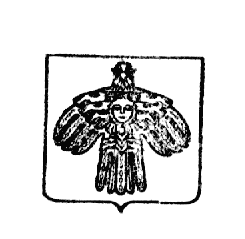 Руководитель администрации муниципального образования городского поселения «Усогорск»19Нежилые помещения (номера на поэтажном плане №№8-44,50,52)п.Усогорск, ул.Привокзальная, д.18Год постройки – 1974, этаж -1, площадь  -480,6 кв.м.20Нежилые помещения (номера на поэтажном плане №№1-7)п.Усогорск, ул.Привокзальная, д.18Год постройки – 1974, этаж -1, площадь  -37,9 кв.м.